         Всемирный день борьбы с туберкулезом24 марта 1882 года Роберт Кох сообщил об открытии возбудителя –микобактерии туберкулеза. С 1982 года 24 марта официально считается Всемирным днем борьбы с туберкулезом. 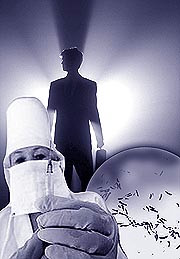 Ежедневно в мире умирает от туберкулеза около 5000 человек. Смертельное сочетание туберкулеза и ВИЧ-инфекции,  распространение туберкулеза с множественной лекарственной устойчивостью грозят ещё более серьезными последствиями.  Велики экономические последствия от туберкулеза, так как основная часть заболевших туберкулезом приходится на трудоспособное население. Туберкулез и ВИЧ/СПИД признаны глобальными угрозами, требующими принятия неотложных мер. В феврале 2005 года Европейское бюро ВОЗ официально заявило о придании ситуации по туберкулезу в Европе статуса чрезвычайной и призвало государства  увеличить объём средств, выделяемых на борьбу с туберкулёзом. 27 января 2006 года на Всемирном экономическом форуме в Давосе состоялась  презентация Глобального плана борьбы с туберкулезом. Главные задачи плана - снижение уровня заболеваемости и смертности от туберкулеза, повышение качества лечения больных, внедрение социальной поддержки. В России резкий социально-экономический спад и ослабление государственной поддержки противотуберкулезной работы в первой половине 90-х годов XX века привели к ухудшению эпидемической ситуации по туберкулезу. Рост заболеваемости туберкулезом в России  с показателя 34,0 на 100 тыс. населения в 1991 г. достиг пика  в . - 90,7 на 100 тыс. населения.  Число впервые инфицированных туберкулезом детей за последнее десятилетие ХХ века увеличилось более чем в 2 раза. По эпидемиологическим показателям страна была отброшена на 30 лет назад – к середине 60-х годов. В 2001 году Постановлением Правительства РФ была принята Федеральная целевая программа "Предупреждение и борьба с заболеваниями социального характера", включившая подпрограмму "Неотложные меры борьбы с туберкулезом в России". Существенное улучшение с 2001 года государственного финансирования противотуберкулезных мероприятий позволило не только сдержать, но и добиться снижения заболеваемости туберкулезом в России к 2015 году на 40%, по сравнению с 2000 годом,  с уровнем  53,2 на 100 тыс. населения.В городе Мурманске заболеваемость туберкулёзом в 2015 году составила 35,6 на 100 тыс. населения, что ниже уровня 2014 года на 27%,  ниже областного показателя 2015 года на 8% и ниже показателя РФ на 33%.    Зав.эпидотделом  ГОБУЗ МИБ                                                                 А.М.Архипова 10.03.2016г.